С 29  июня 2020 года в ГАПОУ «Камышинский политехнический колледж» проходит вручение дипломов выпускникам колледжа! Мероприятие проходит строго в соответствии требованиям и рекомендациям Роспотребнадзора, в связи пандемии COVID-19. Все участники находятся в защитных масках, перчатках и соблюдают социальную дистанцию. После короткой поздравительной речи и музыкальной паузы в исполнении педагога-организатора В.М. Собгайда уже бывшим студентам вручают главный для них документ – диплом об окончании Камышинского политехнического колледжа». Желаем нашим выпускникам достигнуть поставленных целей и максимально реализовать свой потенциал. Пресс-центр колледжа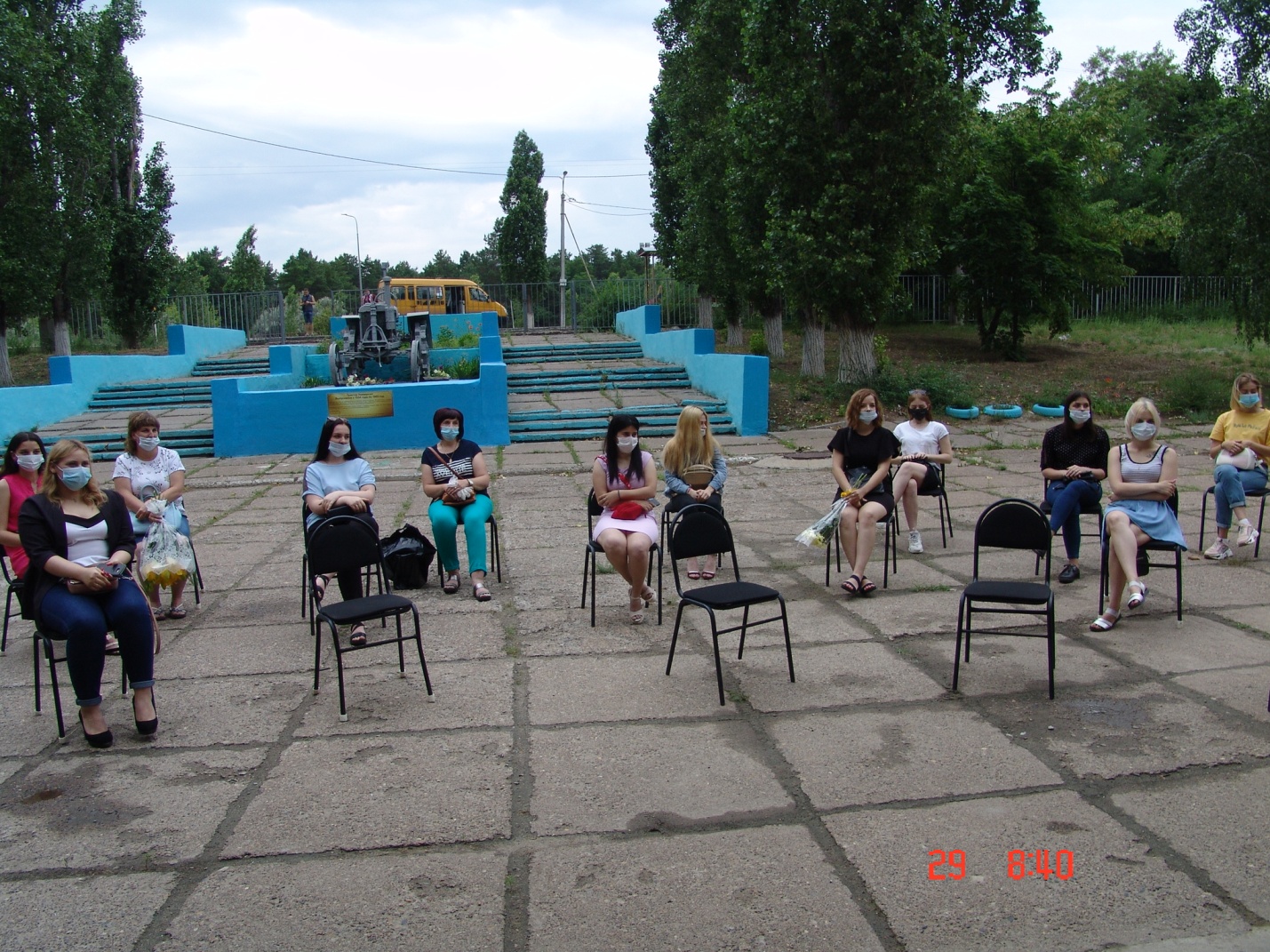 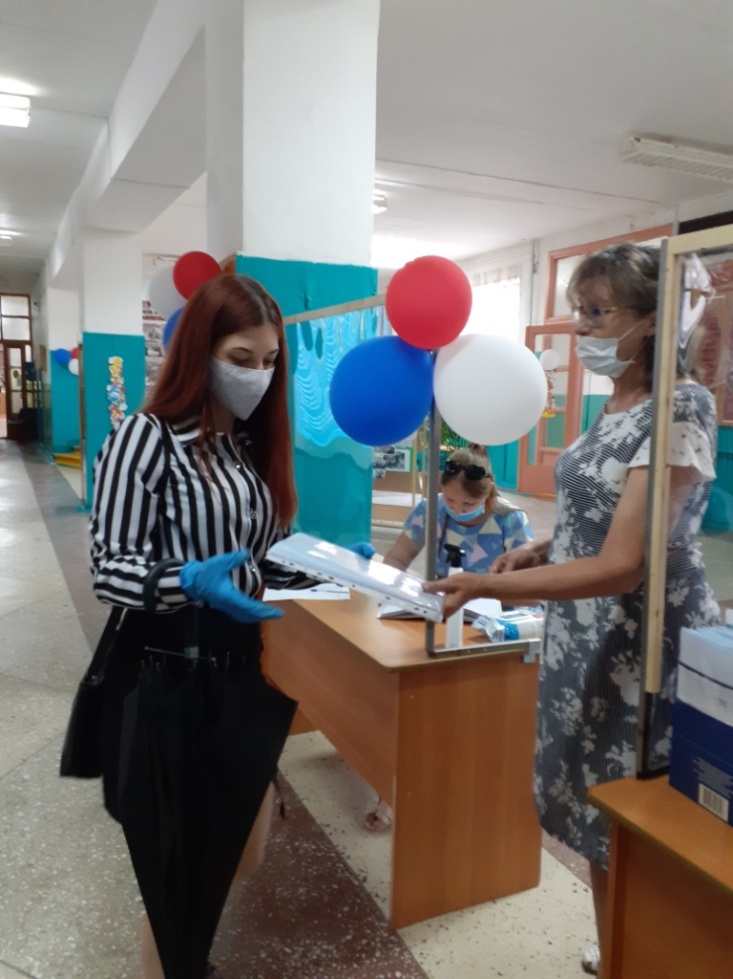 